In my opinion, thought Erasmus we learned a lot on how to work together. But, most important part of this experience for me was the newly created friendships that I hope will last for a long time. I don't regret the decision to participate in Erasmus! #ILOVEERASMUS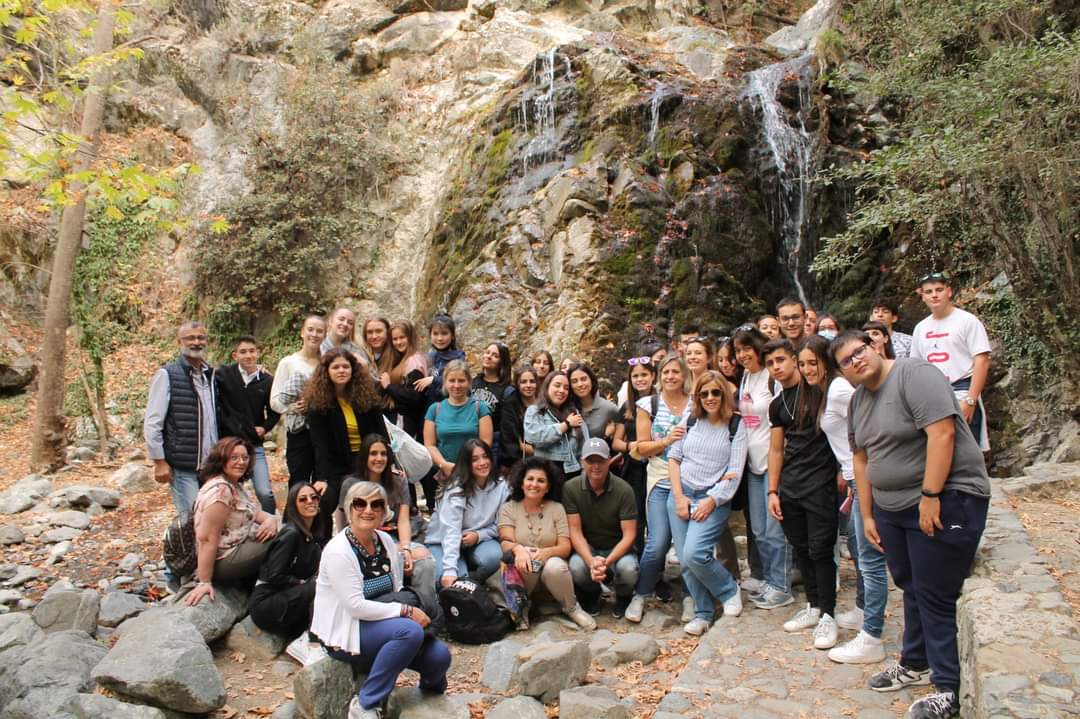 